Phụ lục IIMẪU BẢN VẼ ĐỀ NGHỊ CẤP PHÉP TẠM THỜI SỬ DỤNG MỘT PHẦN LÒNG ĐƯỜNG/HÈ PHỐ1. Đối với hè phố.(Địa chỉ: đoạn trước nhà số .... hoặc từ trước nhà số … đến nhà số …., đường …, phường…, quận ….)ĐƯỜNG A; hiện trạng lòng đường/hè phố có kết cấu mặt đường: bê tông nhựa/ bê tông xi măng,..., vỉa hè: lát gạch terazzo/ bê tông xi măng/...)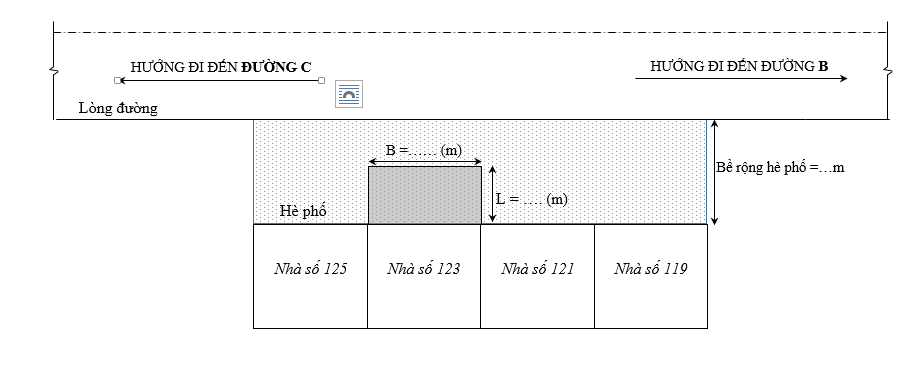 2. Đối với lòng đường.(Địa chỉ: đoạn từ trước nhà số … đến nhà số  …. đường … hoặc từ đường … đến đường …, phường…, quận ….)ĐƯỜNG A; hiện trạng lòng đường/hè phố có kết cấu  mặt đường: bê tông nhựa/ bê tông xi măng,..., vỉa hè: lát gạch terazzo/ bê tông xi măng/...)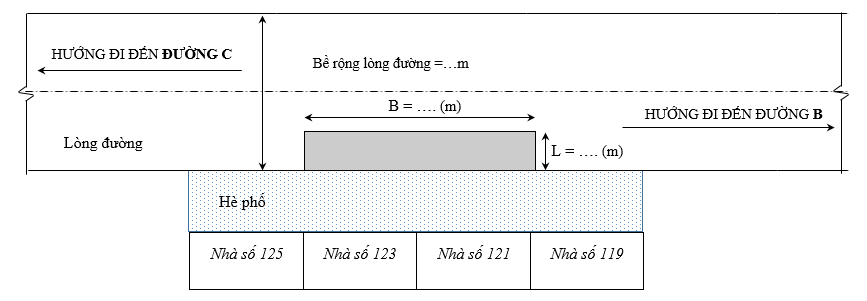 GHI CHÚ :-- Bản vẽ trình bày phải thuyết minh rõ bề rộng lòng đường và hè phố hiện hữu tại phạm vi đề nghị cấp phép; hiện trạng biển báo giao thông trên tuyến đường đề nghị cấp phép; tổ chức giao thông (số chiều lưu thông, số làn đường của mỗi chiều lưu thông.